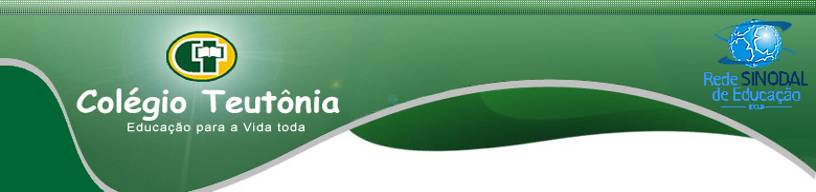 NOME COMPLETO DO ALUNOTÍTULOAnteprojeto apresentado ao Colégio Teutônia, como um dos requisitos para Mostra Científica.Orientador (a): Nome Completo do (a) Professor (a)Série:TeutôniaAno1 TEMA GERADOR:Descrição do tema gerador do projeto de pesquisa.2 Justificativa do temaDescrição das justificativas para realização do projeto sobre o tema escolhido.3 Objetivos geral- Objetivo geral será a exposição, em um parágrafo, do que o aluno pretende demonstrar com sua pesquisa.3.1 Objetivos específicos- Os objetivos específicos são derivações do objetivo geral, que podem ser divididos em etapas. Cada uma delas será apresentada em um parágrafo.4 HipótesesHipóteses são afirmações que deve se comprovar ou descartar ao longo da pesquisa, ou seja, elas representam o que será testado, o que será posto em questão.5 Metodologia  de pesquisaDescrever a metodologia da pesquisa que foi adotada, ou seja, modos usados para averiguar os objetivos.6 Pergunta norteadoraA pergunta norteadora é aquela que guia a pesquisa. Ela deve refletir o interesse principal, é como uma “super-hipótese” do trabalho, expressa em forma de questionamento.7 Fontes bibliográficas:Procure listar as fontes que considerar úteis para a execução do seu trabalho.8 Sumário provisórioUma maneira de ter uma visão geral do todo que se pretende realizar com o projeto de pesquisa, pegando como base os objetivos específicos do trabalho.